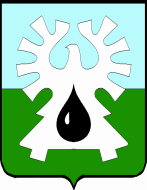 ГОРОДСКОЙ ОКРУГ УРАЙХАНТЫ-МАНСИЙСКОГО АВТОНОМНОГО ОКРУГА – ЮГРЫДУМА ГОРОДА УРАЙПРОТОКОЛзаседания Думы города Урай седьмого созыва20.04.2023                                                                                                           №1809-00 час.Председательствующий: Величко А.В.– председатель  Думы города Урай.  Приняли участие На заседании присутствует 18 депутатов, имеется 2 доверенности  на голосование отсутствующих депутатов (прилагаются).  Восемнадцатое  заседание Думы города Урай седьмого созыва является правомочным.На заседании присутствовали:Приглашенные: должностные лица органов местного самоуправления, муниципальных казенных учреждений, представители общественных, религиозных  организаций (список прилагается).Председательствующий: Предложил депутатам Думы принять проект повестки восемнадцатого заседания Думы города Урай за основу. Поставил предложение на голосование.РЕШИЛИ: Принять проект повестки восемнадцатого заседания Думы города Урай седьмого созыва за основу.Результат голосования: единогласно. Председательствующий: предложил депутатам огласить обращения, имеющие общественное значение для муниципалитета, до голосования за утверждение повестки в целом.Выступили:Насибуллин Л.Ф.: Предложил заслушать обращение о поддержке семей мобилизованных. Ребякин Е.А.: Предложил заслушать обращение об организации работы Думы города Урай. Председательствующий: Поставил на голосование предложение депутата Насибуллина Л.Ф. заслушать обращение «О поддержке семей мобилизованных». РЕШИЛИ: Заслушать обращение «О поддержке семей мобилизованных в городе Урай».Результат голосования: единогласно. Председательствующий: Поставил на голосование предложение депутата Ребякина Е.А. заслушать обращение «Об организации работы Думы города Урай». РЕШИЛИ: Заслушать обращение «Об организации работы Думы города  Урай».Результат голосования: единогласно. Председательствующий: Поставил на голосование предложение об утверждении повестки восемнадцатого заседания Думы города Урай седьмого созыва в целом, с учетом принятых обращений.  РЕШИЛИ: Утвердить повестку восемнадцатого заседания Думы города Урай седьмого созыва в целом: Результат голосования: единогласно. РЕШИЛИ: Утвердить регламент работы восемнадцатого заседания Думы города Урай: - докладчикам по I-му и II-му вопросам повестки - до 30 минут;- докладчикам по остальным  вопросам повестки - до 10 минут;- установить общее время для вопросов докладчику – до 10 минут;- установить общее время для выступлений депутатов по существу рассматриваемого вопроса – до 10 минут;- выступающим в прениях - до 3 минут (по одному и тому же вопросу не более двух раз);- первый перерыв на 20 минут после рассмотрения первого вопроса повестки;- второй перерыв на 20 минут через 1,5 часа работы.Результат голосования: единогласно.Председательствующий Миникаев Р.Ф. заместитель председателя Думы города Урай Вопросы докладчику поступили от депутатов: Насибуллина Л.Ф.: 1. О выявленных аппаратом Губернатора ХМАО-Югры антикоррупционных нарушениях в отношении председателя Думы города Урай. Как вы считаете, имеете ли вы моральное право дальше работать председателем Думы города, и подавать пример в работе другим депутатам, а так же представлять интересы Думы города в органах местной и окружной властей? 2. Александр Витальевич, когда у вас появится независимая точка зрения,  администрация подконтрольна и подотчетна Думе города, а не наоборот. Вы должны понимать, какой уровень ответственности вы несете перед избирателями и Думой, которая вас выбрала, когда вы будете жестко требовать перед администрацией выполнения поручений Думы и решения городских вопросов? Величко А.В.: Дал ответ.Кукушкина А.В.: О соблюдении регламента Думы города и своевременному предоставлению документов к заседанию Думы города.Величко А.В.: Дал ответ.Председательствующий Величко А.В. председатель Думы города Урай Выступили: Будункевич А.В.: Поблагодарил за отчет и пояснил, что в 2022 году деятельность Думы города направлена на повышение жизненного уровня населения, социальной поддержки, защиты и создание условий для комфортного проживания на территории города, развития экономики города. О слаженной работе депутатского корпуса. Предложил отчет о результатах деятельности Думы города Урай за 2022 год утвердить.Мунарев И.С.: О работе депутатов Думы города с жителями города.  О слаженной работе аппарата Думы с депутатами Думы города.  Предложил утвердить отчет Думы города. Сафонов А.Н.: О взаимодействии депутатов Думы города с окружной властью.  О направлении в Думу ХМАО – Югры обращений депутатов Думы города Урай.Предложил отчет о результатах деятельности Думы города Урай за 2022 год утвердить.Насибуллин Л.Ф.: О слабой работе председателя и заместителя председателя Думы города. Об освещении работы депутатов Думы города в средствах массовой информации. Предложил не утверждать отчет о  результатах деятельности Думы города Урай за 2022 год.Овденко Н.Б.: О поддержке отчета о результатах деятельности Думы города. О реализации наказов избирателей, осуществляющихся за счет средств бюджета города. Предложила утвердить отчет Думы города. Кукушкин А.В.: О поддержке предложения депутата Насибуллина Л.Ф. не утверждать отчет о  результатах деятельности Думы города Урай за 2022 год.О деятельности председателя и заместителя председателя в Думе города. Кочемазов А.В.: Поблагодарил за отчет и пояснил, что в этом отчете отражена  работа всех депутатов Думы города Урай седьмого созыва,  аппарата Думы города за 2022 год.  Предложил утвердить отчет Думы города. Журавлева Н.Н., руководитель Урайской городской общественной организации ветеранов (пенсионеров) войны, труда, Вооруженных Сил и правоохранительных органов: Выразила слова благодарности депутатскому корпусу за поддержку ветеранского движения. О слаженной работе Думы города. О встречах и взаимодействии ветеранов с депутатами Думы города. Каримова Т.Л., заведующий ресурсный центром поддержки социально ориентированных некоммерческих организаций на территории города Урай:  Выразила слова благодарности за содержательный отчет Думы города. О тесном взаимодействии депутатов с некоммерческими организациями и учреждениями города в 2022 году. Изюмова А.Л., председатель Общественного Совета города Урай: О слаженной работе Думы города, администрации города и Общественного Совета города. Корзан Е.С., директор МБУ СОШ с углубленным изучением отдельных предметов №6:  Поблагодарила за содержательный отчет Думы города. Выразила слова благодарности от администрации школы №6 и всего педагогического коллектива депутатам Думы города Сафонову А.Н. и Акчурину М.Р. за работу в комиссии по контролю за капитальным ремонтом  школы №6. Закирзянов Т.Р., глава города Урай: Выразил благодарность депутатскому корпусу за совместную работу в муниципалитете, а также активную работу с жителями города. (Решение прилагается)Перерыв с 09-50 час. до 10-10 час. После перерыва на заседании присутствует 17 депутатов, имеется 3 доверенности отсутствующих депутатов (прилагаются).  Вопросы докладчику поступили от депутатов: Насибуллина Л.Ф.: 1. О проверке законности, результативности использования средств, предусмотренных на мероприятия по сносу аварийных домов в рамках муниципальной программы «Развитие жилищно-коммунального комплекса и повышение энергетической эффективности в городе Урай» на 2019-2030 годы за 2021 год.2. Об уголовном деле в отношении Тимошенко О.М. по факту предоставления в МКУ «УЖКХ» подложной справки для расчетов за выполненные работы по сносу многоквартирных домов в городе. Мядель И.А.: Дала пояснение. Насибуллина Л.Ф.: О привлечении к ответственности должностных лиц, виновных в нарушениях, выявленных КСП города, а также принятых мер по пресечению, устранению и предупреждению нарушений.Председательствующий сделал замечание депутату Насибуллину Л.Ф. в связи с выступлением не по существу рассматриваемого вопроса.Мядель И.А.: Дала пояснение. Мунарева И.С.: О работе КСП в связи с обновлением её структуры. Мядель И.А.: Дала пояснение. Кукушкина А.В.:  О проведенной КСП города проверке законности и эффективности использования средств бюджета, выделенных на очистку от снега внутриквартальных проездов за первое полугодие 2022 года.Мядель И.А.: Дала пояснение. Кукушкина А.В.:  О причинах и законности увольнения профессионального специалиста КСП города. Председательствующий сделал замечание депутату Кукушкину А.В. в связи с выступлением не по существу рассматриваемого вопроса.Кукушкина А.В.:   О нехватке специалистов в КСП города для проведения качественных проверок. Мядель И.А.: Дала пояснение. Баев С.А., председатель комиссии по бюджету озвучил решение комиссии.Выступили: Миникаев Р.В.: Поблагодарил за подробный отчет о деятельности Контрольно-счетной палат города и предложил утвердить отчет. Насибуллин Л.Ф.: О выявлении незначительных нарушений при проверках, проведенных КСП города. Об уровне наказания должностных лиц, привлеченных к ответственности за допущенные нарушения, выявленных при проверке  Контрольно-счетной палатой города. Об увольнении высококвалифицированного специалиста в КСП города. О конфликте интересов  в ОМС. О досрочном прекращении полномочий председателя Контрольно-счетной палаты города Мядель И.А. Предложил не утверждать отчет о деятельности Контрольно-счетной палаты города Урай за 2022 год.  Кукушкин А.В.: Об увольнении профессионального специалиста в КСП города. О слаженной работе депутатов Думы города шестого созыва со специалистом Контрольно-счетной палаты города Садыковой В.В.  Предложил не утверждать отчет. Председательствующий сделал замечание депутату Кукушкину А.В. в связи с выступлением не по существу рассматриваемого вопроса.Мунарев И.С.: Предложил утвердить отчет о деятельности Контрольно-счетной палаты города Урай за 2022 год.  (Решение прилагается)Вопрос докладчику поступили от депутатов: Насибуллина Л.Ф.: 1. Об авариях на дорогах в городе, связанных с качеством покрытия дорожного полотна. 2. О качестве нанесенной разметки на пешеходных переходах в городе. Рахманов Р.Ф.: Дал ответ. Мунарева И.С.: О принимаемых мерах по снижению аварийности на дорогах города и их эффективность. Рахманов Р.Ф.: Дал ответ. Будункевича И.Д.: Достаточно ли технических средств у личного состава ГБДД для обеспечения безопасности дорожного движения? Рахманов Р.Ф.: Дал ответ. Величко А.В.: Хватает ли специалистов в ГБДД, насколько укомплектован ваш штат? Рахманов Р.Ф.: Дал ответ. Насибуллина Л.Ф.: О принимаемых мерах профилактики нарушений безопасности дорожного движения в городе.  Рахманов Р.Ф.: Дал ответ. Мунарева И.С.: О системе видеофиксации жителями города нарушений правил дорожного движения на сервисе «Заяви о нарушении ПДД!». Часто ли обращаются граждане? Рахманов Р.Ф.: Дал ответ. Насибуллина Л.Ф.: О работе Общественного Совета при ОМВД по г. Ураю. Рахманов Р.Ф.: Дал ответ. Величко А.В.: О направлении депутатами Думы города в администрацию города предложений по предотвращению дорожно-транспортных происшествий на пешеходных переходах и перекрестках города.  Рахманов Р.Ф.: Дал ответ. Насибуллина Л.Ф.: О размещении на проезжей части возле школ города дорожных знаков «Осторожно дети!». Рахманов Р.Ф.: Дал ответ. Величко А.В.: О комиссионном обследовании, с участием депутатов улично-дорожных сетей города Урай, с целью выявление и устранения недостатков.Рахманов Р.Ф.: Дал ответ. Бусаревой Е.А.: О доступной среде в городе для инвалидов на электроколясках. Рахманов Р.Ф.: Дал ответ. Выступили: Будункевич И.Д.: Об увеличении контроля в летний период за безопасностью дорожного движения. Бабенко А.В.: Выразил слова благодарности за хорошую работу ОГИБДД ОМВД России по городу Ураю. Кукушкин А.В.: О включении его в состав комиссии по обследованию улично-дорожной сети города Урай. Насибуллин Л.Ф.: О некачественном дорожном полотне в городе.  О представлении ходатайства для награждения сотрудников ОГИБДД ОМВД России по городу Ураю наградами Думы города Урай. Величко А.В.: О запланированном ремонте дорог в городе в 2023 году.Бусарева Е.А.,  председатель комиссии по социальной политике озвучил решение комиссии.Вопросы председателю комиссии по социальной политике поступили от депутатов: Кукушкина А.В.: О создании трехсторонней комиссии с участием представителей администрации города, Управления социальной защиты населения по г.Ураю и депутатов Думы города Урай до 25 апреля 2023 года. Бусарева Е.А: Дала ответ. Насибуллина Л.Ф.: Как Вы считаете, выполнила ли  Неводничкова Марина Александровна, начальник Управления социальной защиты населения по г. Ураю, рекомендацию Думы города от 27.10.2022?Бусарева Е.А: Дала ответ. Вопрос докладчику поступили от депутатов: Насибуллина Л.Ф.: 1. О внесении предложений в бюджет города на 2024 года для финансирования направления развития инклюзии в образовании. 2. О  детях из семей мобилизованных, нуждающихся в инклюзивном образовании. Зайцева Л.В.: Дала пояснение. Кукушкина А.В.: О кнопках вызова для инвалидов в образовательных учреждениях. Зайцева Л.В.: Дала пояснение. Бусаревой Е.А.: Об обеспечении инклюзивным образованием маломобильных детей в школах города. Зайцева Л.В.: Дала пояснение. Бусарева Е.А.,  председатель комиссии по социальной политике озвучил решение комиссии.Выступил Насибуллин Л.Ф.: О возможности посещения образовательных учреждений депутатским объединением «Патриоты Урая». Бусарева Е.А.,  председатель комиссии по социальной политике озвучил решение комиссии.Выступил Насибуллин Л.Ф.: О профилактике социально-значимых заболеваний в городе. Бабенко А.В., председатель комиссии по вопросам местного самоуправления озвучил решение комиссии.Бабенко А.В., председатель комиссии по вопросам местного самоуправления озвучил решение комиссии.Выступил Насибуллин Л.Ф.: О социальной рекламе на повышение в городе энергоэффективности. Вопросы докладчику поступили от депутатов: Насибуллин Л.Ф.:  О повышении заработной платы сотрудникам Управления жилищно-коммунального хозяйства. Лаушкин О.А.: Дал ответ. Бабенко А.В., председатель комиссии по вопросам местного самоуправления озвучил решение комиссии.Выступил Насибуллин Л.Ф.: О работе Управления жилищно-коммунального хозяйства и быстрой смене кадрового состава. Бабенко А.В., председатель комиссии по вопросам местного самоуправления озвучил решение комиссии.Перерыв с 11-40 час. до 11-50 час. После перерыва по результатам регистрации на заседании присутствует 17 депутатов, имеется 3 доверенности отсутствующих депутатов (прилагаются).  Восемнадцатое заседание Думы города Урай седьмого созыва является правомочным.Бабенко А.В., председатель комиссии по вопросам местного самоуправления озвучил решение комиссии.Бабенко А.В., председатель комиссии по вопросам местного самоуправления озвучил решение комиссии.Баев С.А., председатель комиссии по бюджету озвучил решение комиссии.Баев С.А., председатель комиссии по бюджету озвучил решение комиссии.Баев С.А., председатель комиссии по бюджету озвучил решение комиссии.Бабенко А.В., председатель комиссии по вопросам местного самоуправления озвучил решение комиссии.Бабенко А.В., председатель комиссии по вопросам местного самоуправления озвучил решение комиссии.Бабенко А.В., председатель комиссии по вопросам местного самоуправления озвучил решение комиссии.Баев С.А., председатель комиссии по бюджету озвучил решение комиссииВопрос председателю комиссии по бюджету поступил от депутата Мунарева И.С.: Об отсутствии кворума в летний период в постоянной комиссии Думы города  по бюджету. Баев С.А.: Дал пояснение. Председательствующий                                                               А.В. Величко   депутаты:    Анваров И.Р.,Бабенко А.В.,Баев С.А.,Будункевич И.Д.,Бусарева Е.А.,Гайсин И.Г.,Жуков Е.В.,Жигарев Е.В.,Кочемазов А.В.,Кукушкин А.В.,Миникаев Р.Ф.,Мунарев И.С.,Насибуллин Л.Ф.,Овденко Н.Б.,Павликов Д.Н.,Ребякин Е.А.,Сафонов А.Н. Отсутствовали депутаты:Акчурин М.Р. - уважительная причина (доверенность Кочемазову А.В.),Борисова А.В.- уважительная причина (доверенность Гайсину И.Г.). Закирзянов Т.Р.-глава города Урай, Ашихмин А.Ю.-первый заместитель главы города Урай, Новоселова С.П.-заместитель главы города Урай,Данилов М.В.-заместитель главы города Урай,Рахманов Р.Ф.-начальник ОГИБДД ОМВД России по городу Ураю, майор полиции,Аристархова Е.В.-исполняющий обязанности начальника управления по учету и распределению муниципального жилого фонда администрации г. Урай,Чернышов М. А.-исполняющий обязанности директора МКУ «Управление материально-технического обеспечения г. Урай»,Архипов В.В.-начальник управления по физической культуре, спорту и туризму администрации г. Урай,Архипова А.Е. -начальник службы специальных мероприятий администрации г. Урай,Лаушкин О.А.-начальник МКУ «Управление жилищно-коммунального хозяйства г.Урай»,Зорина Л.В.-начальник бюджетного управления Комитета по финансам администрации г. Урай, Фильченко Л.В.-директор МКУ «Управление градостроительства, землепользования и природопользования г. Урай»,Неводничкова М.А.-начальник Управления социальной защиты населения по г. Ураю Департамента социального развития ХМАО – Югры,Музраев М.Б.-заместитель начальника отдела гражданской защиты населения и общественной безопасности администрации г. Урай,Кащеева У.В.-начальник управления по культуре и социальным вопросам администрации города Урай,Гробовец В.А.-директор муниципального казенного учреждения «Управление капитального строительства г. Урай»,Уланова Л.В.-начальник управления экономического развития администрации города Урай,Куницына М.С.  -начальник правового управления администрации г. Урай,Мядель И.А.-председатель Контрольно-счетной палаты города Урай, Якименко А.П. -прокурор города Урай,Чемогина Л.Л-руководитель аппарата Думы города Урай, Иноземцева Н.М.-пресс-секретарь председателя Думы города Урай,Наумова Н.В.-специалист-эксперт аппарата Думы города Урай,Николаева В.В. -специалист-эксперт аппарата Думы города Урай.СЛУШАЛИ:О повестке восемнадцатого заседания Думы города Урай седьмого созыва.О повестке восемнадцатого заседания Думы города Урай седьмого созыва.Докладчик:Величко Александр Витальевич, председатель Думы города Урай.Отчет о результатах деятельности Думы города Урай за 2022 год.Докладчик: Величко Александр Витальевич, председатель Думы города Урай седьмого созыва.                Отчет о деятельности Контрольно-счетной палаты города Урай за 2022 год.Докладчик: Мядель Ирина Алексеевна, председатель Контрольно-счетной палаты города Урай. Организация безопасности дорожного движения. Меры, принимаемые по снижению аварийности на дорогах города, их эффективность.Докладчик: Рахманов Руслан Фахрудинович,  начальник ОГИБДД ОМВД России по городу Ураю, майор полиции.О выполнении  рекомендации Думы города от 27.10.2022 Управлению социальной защиты населения по городу Ураю  по  организации сопровождения маломобильных граждан. (Информация о маломобильных гражданах, имеющих кресла-коляски, не подходящие к лестничному шагающему подъемнику «Сканди»; о количестве маломобильных граждан, проживающих в домах  с «Доступной средой», нуждающихся в установке дополнительного оборудования (пандуса)).Докладчик: Неводничкова Марина Александровна, начальник Управления социальной защиты населения по г. Ураю Департамента социального развития ХМАО – Югры.О реализации в 2022 году администрацией города Урай Национального проекта «Образование». Инклюзия в образовании.Докладчик: Зайцева Лариса Викторовна, начальник управления образования администрации г. Урай. О реализации в 2022 году администрацией города Урай Национального проекта «Здравоохранение».Докладчик:  Кащеева Ульяна Викторовна, начальник управления по культуре и социальным вопросам администрации г.Урай.О выполнении рекомендации Думы города Урай от 24.11.2022 о разработке механизма содержания вновь вводимых объектов благоустройства с момента ввода и до конца текущего года.Докладчик: Лаушкин Олег Александрович, начальник  муниципального казенного учреждения  «Управление жилищно-коммунального хозяйства г.Урай».Содокладчик: Гробовец Владимир Анатольевич, директор муниципального казенного учреждения «Управление капитального строительства г. Урай».О выполнении рекомендации Думы города Урай от 24.11.2022 о разработке стратегии по реализации программы энергоэффективности в городе Урай.Докладчик: Лаушкин Олег Александрович, начальник  муниципального казенного учреждения  «Управление жилищно-коммунального хозяйства г.Урай».Содокладчики: Чернышов Михаил Анатольевич, исполняющий обязанности директора МКУ «Управление материально-технического обеспечения города Урай».Зайцева Лариса Викторовна,  начальник управления образования администрации г. Урай. Кащеева Ульяна Викторовна, начальник управления по культуре и социальным вопросам администрации г. Урай. Архипов Вадим Викторович, начальник управления по физической культуре, спорту и туризму администрации г. Урай.Информация о результатах финансово-хозяйственной деятельности МКУ «Управление жилищно-коммунального хозяйства» за 2022 год.Докладчик: Лаушкин Олег Александрович, начальник  муниципального казенного учреждения «Управление жилищно-коммунального хозяйства г.Урай».О выполнении рекомендации Думы города Урай  от 24.03.2023 о мониторинге количества урн на территории набережной реки Конда имени А.Петрова и у административных здании, и контейнеров сбора пластика на территории города.Докладчик: Лаушкин Олег Александрович, начальник  муниципального казенного учреждения «Управление жилищно-коммунального хозяйства г.Урай».Об обеспечении первичных мер пожарной безопасности в границах городского округа в весенне-осенний период 2023 года (в т.ч. городские леса).Докладчик: Музраев Мингиян Борисович, заместитель начальника отдела гражданской защиты населения и общественной безопасности администрации г. Урай. О внесении изменений в структуру администрации города Урай в военное время.Докладчик: Архипова Анастасия Евгеньевна, начальник службы специальных мероприятий администрации г. Урай.  О внесении изменения в решение Думы города Урай  «О земельном налоге на территории города Урай».Докладчик:  Зорина Лариса Васильевна, начальник бюджетного управления Комитета по финансам администрации г. Урай.О внесении изменений в Положение о регулировании отдельных вопросов в сфере реализации инициативных проектов в городском округе Урай Ханты-Мансийского автономного округа – Югры.Докладчик:  Зорина Лариса Васильевна, начальник бюджетного управления Комитета по финансам администрации г. Урай.О внесении изменений в Порядок назначения, перерасчета и выплаты пенсии за выслугу лет лицам, замещавшим муниципальные должности в городе Урай.Докладчик:  Новоселова Светлана Петровна, заместитель главы города Урай. О протесте прокурора города Урай.Докладчик: Наумова Наталья Валентиновна, специалист-эксперт аппарата Думы города Урай.Содокладчик: Фильченко Людмила Васильевна, директор МКУ «Управление градостроительства, землепользования и природопользования г. Урай». О признании утратившими силу отдельных решений Думы города Урай. Докладчик: Фильченко Людмила Васильевна, директор МКУ «Управление градостроительства, землепользования и природопользования г. Урай».О внесении изменений в решение Думы города Урай от 24.12.2015 №159.Докладчик: Наумова Наталья Валентиновна, специалист-эксперт аппарата Думы города Урай.О внесении изменений в состав постоянной комиссии по бюджету. Докладчик: Наумова Наталья Валентиновна, специалист-эксперт аппарата Думы города Урай.Обращение депутата Думы города Насибуллина Л.Ф. о поддержке семей мобилизованных.Докладчик: Насибуллин Леонард Фанилевич, депутат Думы города Урай седьмого созыва. Обращение депутата Думы города Ребякина Е.А. об организации работы Думы города Урай. Докладчик: Ребякин Евгений Александрович, депутат Думы города Урай седьмого созыва.СЛУШАЛИ:О регламенте работы восемнадцатого заседания Думы  города Урай.О регламенте работы восемнадцатого заседания Думы  города Урай.Докладчик:Величко Александр Витальевич, председатель Думы города Урай.СЛУШАЛИ 1:Отчет о результатах деятельности Думы города Урай за 2022 год.Докладчик: Величко Александр Витальевич, председатель Думы города Урай седьмого созыва.                РЕШИЛИ:Утвердить отчет о результатах деятельности  Думы города Урай за 2022 год.Результат голосования: «за» - 18 депутатов, «против» – 2 депутата (Кукушкин А.В., Насибуллин Л.Ф.).Продолжили работу депутаты:    Величко А.В.– председательствующий,Анваров И.Р.,Бабенко А.В.,Баев С.А.,Будункевич И.Д.,Бусарева Е.А.,Гайсин И.Г.,Жуков Е.В.,Жигарев Е.В.,Кочемазов А.В.,Кукушкин А.В.,Миникаев Р.Ф.,Мунарев И.С.,Насибуллин Л.Ф.,Овденко Н.Б.,Павликов Д.Н.,Ребякин Е.А.Отсутствовали депутаты:Акчурин М.Р. - уважительная причина (доверенность Кочемазову А.В.),Борисова А.В.- уважительная причина (доверенность Гайсину И.Г.), Сафонов А.Н. - уважительная причина (доверенность Жигареву Е.В.). СЛУШАЛИ 2:Отчет о деятельности Контрольно-счетной палаты города Урай за 2022 год.Докладчик: Мядель Ирина Алексеевна, председатель Контрольно-счетной палаты города Урай.                   РЕШИЛИ:Утвердить отчет о деятельности Контрольно-счетной палаты города Урай за 2022 год.Результат голосования: «за» - 17 депутатов, «против» – 3 депутата (Кукушкин А.В., Насибуллин Л.Ф., Бусарева Е.А.).СЛУШАЛИ 3:Организация безопасности дорожного движения. Меры, принимаемые по снижению аварийности на дорогах города, их эффективность.Докладчик: Рахманов Руслан Фахрудинович,  начальник ОГИБДД ОМВД России по городу Ураю, майор полиции. (Информация прилагается)                      РЕШИЛИ:Информацию принять к сведению.Результат голосования: единогласно.СЛУШАЛИ 4:О выполнении  рекомендации Думы города от 27.10.2022 Управлению социальной защиты населения по городу Ураю  по  организации сопровождения маломобильных граждан. (Информация о маломобильных гражданах, имеющих кресла-коляски, не подходящие к лестничному шагающему подъемнику «Сканди»; о количестве маломобильных граждан, проживающих в домах с «Доступной средой», нуждающихся в установке дополнительного оборудования (пандуса)).Докладчик: Неводничкова Марина Александровна, начальник Управления социальной защиты населения по г. Ураю Департамента социального развития ХМАО – Югры.(Информация прилагается)                      РЕШИЛИ:1. принять информацию к сведению.Результат голосования: единогласно.2. Снять с контроля рекомендацию Думы города от 27.10.2022г. в части предоставления информации на заседание Думы в апреле 2023.Результат голосования: «за» -16 депутатов, «против»- 1 депутат (Кукушкин А.В.)3. Рекомендовать администрации города в срок до 25 апреля 2023 года создать трехстороннюю комиссию с участием представителей администрации города, Управления социальной защиты населения по г. Ураю и депутатов Думы города Урай для  проработки вопроса повышения  доступности среды маломобильным гражданам и организации их сопровождения из квартир в учреждения города.  Результат голосования: единогласно.СЛУШАЛИ 5:О реализации в 2022 году администрацией города Урай Национального проекта «Образование». Инклюзия в образовании.Докладчик: Зайцева Лариса Викторовна, начальник управления образования администрации г. Урай.  (Информация прилагается)                      РЕШИЛИ:Принять информацию к сведению Результат голосования: единогласно.СЛУШАЛИ 6:О реализации в 2022 году администрацией города Урай Национального проекта «Здравоохранение».Докладчик:  Кащеева Ульяна Викторовна, начальник управления по культуре и социальным вопросам администрации г.Урай. (Информация прилагается)      РЕШИЛИ:Информацию принять к сведению.Результат голосования: единогласно. СЛУШАЛИ 7:О выполнении рекомендации Думы города Урай от 24.11.2022 о разработке механизма содержания вновь вводимых объектов благоустройства с момента ввода и до конца текущего года.Докладчик: Лаушкин Олег Александрович, начальник  муниципального казенного учреждения  «Управление жилищно-коммунального хозяйства г.Урай».Содокладчик: Гробовец Владимир Анатольевич, директор муниципального казенного учреждения «Управление капитального строительства г. Урай». (Информация прилагается)   РЕШИЛИ:1. Принять информацию к сведению.Результат голосования: единогласно.2. Рекомендацию Думы города от 24.11.2022 снять с контроля.Результат голосования: единогласно. СЛУШАЛИ 8:О выполнении рекомендации Думы города Урай от 24.11.2022 о разработке стратегии по реализации программы энергоэффективности в городе Урай.Докладчик: Лаушкин Олег Александрович, начальник  муниципального казенного учреждения  «Управление жилищно-коммунального хозяйства г.Урай».Содокладчики: Чернышов Михаил Анатольевич, исполняющий обязанности директора МКУ «Управление материально-технического обеспечения города Урай».Зайцева Лариса Викторовна,  начальник управления образования администрации г. Урай. Кащеева Ульяна Викторовна, начальник управления по культуре и социальным вопросам администрации г. Урай. Архипов Вадим Викторович, начальник управления по физической культуре, спорту и туризму администрации г. Урай. (Информация прилагается)   РЕШИЛИ:1. Принять информацию к сведению.Результат голосования: единогласно.2. Рекомендацию Думы города от 24.11.2022 снять с контроля. Результат голосования: единогласно.3. Включить в план работы Думы города Урай на I полугодие 2024 года  вопрос о ходе реализации программы энергоэффективности в городе Урай.Результат голосования: единогласно. СЛУШАЛИ 9:Информация о результатах финансово-хозяйственной деятельности МКУ «Управление жилищно-коммунального хозяйства» за 2022 год.Докладчик: Лаушкин Олег Александрович, начальник  муниципального казенного учреждения «Управление жилищно-коммунального хозяйства г.Урай». (Информация прилагается)   РЕШИЛИ:1. Информацию принять к сведению.Результат голосования: единогласно. 2. Рекомендовать администрации города к заседанию Думы города в сентябре 2023 года разработать мероприятия по повышению эффективности деятельности Управления жилищно-коммунального хозяйства города Урай и рассмотреть  возможность увеличения штатной численности и заработной платы работников. Результат голосования: «за» - 16 депутатов, «воздержался» -1 депутат (Миникаев Р.Ф.).СЛУШАЛИ 10:О выполнении рекомендации Думы города Урай  от 24.03.2023 о мониторинге количества урн на территории набережной реки Конда имени А.Петрова и у административных здании, и контейнеров сбора пластика на территории города.Докладчик: Лаушкин Олег Александрович, начальник  муниципального казенного учреждения «Управление жилищно-коммунального хозяйства г.Урай». (Информация прилагается)   РЕШИЛИ:1. Информацию принять к сведению.Результат голосования: единогласно.2. Рекомендацию Думы города от 24.03.2023 снять с контроля.Результат голосования: единогласно.3. Включить в  план работы Думы города Урай на II полугодие в сентябре 2023 года вопрос о питьевом режиме в учреждениях социальной инфраструктуры города. Результат голосования: единогласно.4. Рекомендовать администрации города рассмотреть возможность проведения уроков в школах города по экологическому воспитанию учащихся, с целью пропаганды  экологической грамотности.Результат голосования: единогласно. СЛУШАЛИ 11:Об обеспечении первичных мер пожарной безопасности в границах городского округа в весенне-осенний период 2023 года (в т.ч. городские леса).Докладчик: Музраев Мингиян Борисович, заместитель начальника отдела гражданской защиты населения и общественной безопасности администрации г. Урай.РЕШИЛИ:Информацию принять к сведению.Результат голосования: единогласно. СЛУШАЛИ 12:О внесении изменений в структуру администрации города Урай в военное время.Докладчик: Архипова Анастасия Евгеньевна, начальник службы специальных мероприятий администрации г. Урай.  РЕШИЛИ:Принять проект решения в целом.Результат голосования: единогласно.  (Решение прилагается)СЛУШАЛИ 13:О внесении изменения в решение Думы города Урай  «О земельном налоге на территории города Урай».Докладчик:  Зорина Лариса Васильевна, начальник бюджетного управления Комитета по финансам администрации г. Урай.РЕШИЛИ:Принять проект решения в целом.Результат голосования: единогласно. (Решение прилагается)СЛУШАЛИ 14:О внесении изменений в Положение о регулировании отдельных вопросов в сфере реализации инициативных проектов в городском округе Урай Ханты-Мансийского автономного округа – Югры.Докладчик:  Зорина Лариса Васильевна, начальник бюджетного управления Комитета по финансам администрации г. Урай.РЕШИЛИ:Принять проект решения в целом.Результат голосования: единогласно. (Решение прилагается)СЛУШАЛИ 15:О внесении изменений в Порядок назначения, перерасчета и выплаты пенсии за выслугу лет лицам, замещавшим муниципальные должности в городе Урай.Докладчик: Новоселова Светлана Петровна, заместитель главы города Урай.РЕШИЛИ:Принять проект решения в целом.Результат голосования: единогласно. (Решение прилагается)СЛУШАЛИ 16:О протесте прокурора города Урай.Докладчик: Наумова Наталья Валентиновна, специалист-эксперт аппарата Думы города Урай.Содокладчик: Фильченко Людмила Васильевна, директор МКУ «Управление градостроительства, землепользования и природопользования г. Урай».РЕШИЛИ:Удовлетворить протест прокурора города. Результат голосования: единогласно.(Решение прилагается)СЛУШАЛИ 17:О признании утратившими силу отдельных решений Думы города Урай. Докладчик: Фильченко Людмила Васильевна, директор МКУ «Управление градостроительства, землепользования и природопользования г. Урай».РЕШИЛИ:Принять проект решения в целом.Результат голосования: единогласно. (Решение прилагается)СЛУШАЛИ 18:О внесении изменений в решение Думы города Урай от 24.12.2015 №159.Докладчик: Наумова Наталья Валентиновна, специалист-эксперт аппарата Думы города Урай.РЕШИЛИ:Принять проект решения в целом.Результат голосования: единогласно. (Решение прилагается)СЛУШАЛИ 19:О внесении изменений в состав постоянной комиссии по бюджету. Докладчик: Наумова Наталья Валентиновна, специалист-эксперт аппарата Думы города Урай.РЕШИЛИ:Принять проект решения в целом.Результат голосования: «за» - 19 депутатов, «против» -1 депутат (Мунарев И.С.).(Решение прилагается)СЛУШАЛИ 20:Обращение депутата Думы города Насибуллина Л.Ф. о поддержке семей мобилизованных.Докладчик: Насибуллин Леонард Фанилевич, депутат Думы города Урай седьмого созыва.СЛУШАЛИ 21:Обращение депутата Думы города Ребякина Е.А. об организации работы Думы города Урай. Докладчик: Ребякин Евгений Александрович, депутат Думы города Урай седьмого созыва.